Liste d'animauxTrop compliqué ?
Demande au savant !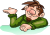 « Liste d'animaux » expliqué aux enfants par Vikidia, l’encyclopédie juniorAller à : Navigation, rechercher__ Voici une liste alphabétique d'animaux. Il est possible de trouver les articles sur les animaux par Catégorie:animal, Catégorie:animal par ordre alphabétique, Catégorie:Insecte par ordre alphabétique‎ et Catégorie:Oiseau par ordre alphabétique‎. A Actinie rouge Agame Agame des colons Aigle Aigle des singes Aigle ravisseur Aigle royal Aigle des steppes Alligator Amphioxus Anaconda Anchois Âne Ange de mer Anguille Anguille électrique Anguillule du vinaigre Antilope Anémone de mer Anémone de mer verte Anémone encroûtante jaune Apelle Apollon Apron du Rhône Araignée Araignée-crabe Araignée-loup Argiope frelon Argyronète Artémie Ascaris Ascidie Auroch Aurore Autour des palombes Aye-aye Axolotl B Babiroussa Babouin Balbuzard Baleine Baleine bleue Baleine à bosse Baracuda Barbourula kalimantanensis Basilic Baudroie Bécasse Belette Bélouga Bernard l'hermite terrestre des Caraïbes Bernard l'hermite Béroé Bigorneau Bigorneau commun Bihoreau gris Bilby Bison Blackbass Blaireau Blobfish Boa Boa constricteur Boa émeraude Bonellie verte Bongare Bongare annelé Bongare indien Bongo Bonobo Bouc Bouquet Bourdon Bourdon des champs Bourdon terrestre Bouvière Buccin ondé, ou Bulot Busard Buse Buse variable C Cachalot Caïman Caïman à lunettes Caïman noir Calmar Calmar colossal Calmar géant Calmar vampire Caméléon nain de Madagascar Caouanne, Caret, Tortue caouanne, ou Tortue carette Capucin Capucin à front blanc Capybara Carabe Caracara Caragouille rosée Carassin Carassin argenté Carassin doré Carcajou Caribou Carpe Carpe koï Casque Castor Ceinture de Vénus Cerf Cerveau de Neptune Chacal Chameau Chameau de Bactriane Chamois Chat Chat de Pallas Chat marsupial à queue tachetée Chat sauvage Chauve-souris Cheval Cheval de Przewalski Chevreuil Chien Chien de prairie Chien viverrin Chimpanzé Chinchilla Chocard à bec jaune Grande cigale de mer Petite cigale de mer Cistude d'Europe Coati brun Coati roux Cobra Cobra cracheur Cobra égyptien Cobra indien Cobra royal Cochon Cochon d'Inde Colobe Coq de Lafayette Coq bankiva Coq doré Coq domestique Coque Corail Corail rouge Corail œillet corbeau Grand corbeau Coronelle girondine Coronelle lisse Cougar, ou Puma Couleuvre Couleuvre à collier Couleuvre à échelons Couleuvre d'Esculape Couleuvre de Montpellier Couleuvre vipérine Coyote Crabe-araignée géant du Japon Crabe vert, ou Crabe enragé Crapaud Crapaud calamite Crapaud commun Crapaud rouge de Madagascar Crapaud vert Crave à bec rouge Crevette Crevette arlequin Crevette géante tigrée Crevette grise Crevette à pattes blanches Crevette pistolet Crocodile Crocodile marin Crocodile du Nil Crocidure des jardins Crossope Crotale D Daim européen Daman du Cap Dauphin Dauphin commun Grand dauphin Dauphin tacheté de l'Atlantique Dendrobate Dendrobate arlequin Dendrobate fraise Dendrobate à tapirer Dentale Desman des Pyrénées Dhole Diable épineux Diable de Tasmanie Dingo Dipneuste Dolomède Douc Grande douve du foie Petite douve du foie Dragon volant Drill Dromadaire Dugong E Écrevisse Écrevisse américaine Écrevisse de Floride Écrevisse de Louisiane Écrevisse à pattes blanches Écrevisse à pattes grêles Écrevisse à pattes rouges Écureuil Écureuil gris Écureuil roux Écureuil à ventre rouge Écureuil volant Élan Éléphant Éléphant d'Asie Épeire diadème Épervier Éponge Escargot Escargot de Bourgogne Escargot géant d'Afrique Escargot des haies Escargot des jardins Espadon Esturgeon Étourneau Être humain Étrille Eumène F Faon Faucon Faucon crécerelle Faucon crécerellette Faucon émerillon Faucon gerfaut Faucon hoberau Faucon pélerin Fauvette Fauvette des jardins Fennec Grand fer à cheval Petit fer à cheval Fossa Fouine Foulque macroule Fourmi Fourmi moissonneuse Fourmi noire Fourmi pot-de-miel Fourmi rousse Furet G Galago Galéopitèque Gammare Gardon Gavial du Gange Gazelle Geai Geai bleu Geai des chênes Gélada genette Gerbille Gerboise des steppes ou Gerboise du désert ou Gerboise d’Égypte Gerris Gibbon Gibbon à barbe blanche de Bornéo Gibbon à crête Girafe Glaucus atlantique Glouton Gorgone Gorille Gorille de l'Est Goutte de sang Grenouille Grenouille-léopard Grenouille peinte de Malaisie Grenouille-taureau Grenouille verte Petit gris Grizzli Guépard H Hamster Hamster doré Hamster d'Europe Hamster russe Harpie féroce Hélice des jardins Hérisson Héron cendré Héron garde-bœuf Héron goliath Grand héron Héron pourpré Héron vert Hermine Hippocampe Hippopotame Holothurie Houlock Hydre verte Hyène Hylochère I Ibis sacré Iguane Iguane antillais Iguane bleu Iguane marin Iguane rose Iguane terrestre des Galapagos Iguane terrestre de Santa Fe Iguane vert Indri Irbis, Once, Panthère des neiges, ou Léopard des neiges J Jabiru peint Jabiru du Sénégal Jacana Jaglion Jaguar K Kangourou Keta, ou Saumon du Pacifique Kiang Koala Kodiak (ours) ou Ours kodiak Kookaburra Krill Krill antarctique Krill pacifique L Lama Lamantin Lamproie Lapin Lapin de Floride Lapin de garenne Lemming Lemming de Norvège Léopard Léopard de mer Léopard des neiges, Panthère des neiges, Once ou Irbis Lérot Lérotin Lézard Lézard crocodile de Chine Lézard des murailles Lézard ocellé Lézard des souches Lézard vert Lièvre Lièvre d'Europe Lièvre variable Limace Grande limace, ou Loche noire Limace grise Limace des jardins Limace léopard Limace de mer Limace rouge, ou Loche rouge Lion Lion blanc Loir Lombric Loris grêle Loup Loup d'Arabie Loutre Loutre d'Europe Loutre géante Loutre marine Loutre de mer Lycaon Lynx Lynx pardelle Lynx roux M Macaque Macaque berbère Macaque japonais, ou Singe des neiges Machaon Maki catta Maki de Mayotte Maki vari noir et blanc Maki vari noir et roux Mamba noir Mamba vert Mamba vert de Guinée Manchot Adélie Manchot empereur Manchot de Humbolt Manchot à jugulaire manchot de Magellan Manchot papou Manchot pygmée Manchot royal Mandrill Manta, ou Raie manta Mara Marabou d'Afrique Marabout argala Marabout chevelu Marlin Martre Matamata Méduse Mérou brun Mérou de Grace Kelly Microcèbe Milan noir Milan royal Mocassin d'eau Molosse de Cestoni Morue Mouche Mouche bleue Mouche à damier Mouche tsé-tsé Mouche verte Mouffette Mouflon Moustique Mouton Mulet Mulet (poisson) Mulgara Mulot Muntjac Grand murin Murin à moustaches Musaraigne Musaraigne bicolore Musaraigne carrelet Musaraigne musette Muscardin Myrmidon Mysis N Narval Nasique Nautile Nématode Néréide Nerka, ou Saumon rouge Nerpa, ou Phoque du Baïkal Nudibranche O Octodon Okapi Once, Irbis, Panthère des neiges, ou Léopard des neiges Ophiure Opossum Oppossum de Virginie Orang-outan Orang-outan de Bornéo Orang-outan de Sumatra Oreillard gris Ornithorynque Orque Orvet Orvet du Péloponnèse Oryx Otarie Otarie à crinière Otocyon Ouakari chauve Ouakari à tête noire Ours Ours blanc Ours brun Ours Kermode Ours kodiak, ou Kodiak Ours lippu Ours à lunettes Ours noir P Paca Pachuyre étrusque Paedophryne amauensis Panda, Grand panda ou Panda géant Panda roux, Petit panda ou Renard de feu Panthère Panthère de Floride Panthère nébuleuse Panthère nébuleuse de Bornéo Panthère des neiges, Léopard des neiges, Once, ou Irbis Panthère noire Paon Paon bleu Paon du jour Grand paon de nuit Petit paon de nuit Patas Patelle Péripate Pélican Perche Perche soleil Perdrix Perroquet Perruche Perruche d'Alexandra Perruche ondulée Pétoncle chilien Phalanger volant Phoque Phoque commun Phoque crabier Phoque gris Phoque du Groenland Phoque moine Phoque de Sibérie, ou Nerpa Phoque de Weddel Phyllobate terrible Physalie Pic des saguaros Pic épeiche Pic épeichette Pic vert Pie Pie bavarde Pieuvre ou Poulpe Pieuvre à anneaux bleus Pieuvre géante du Pacifique Pieuvre mimétique Pigeon Pigeon biset Pigeon colombin Pigeon ramier, ou Palombe Pika Petit pingouin Pinson Pinson des arbres Pintade Pipit farlouse Pipistrelle Pipistrelle commune Pipistrelle soprane Piranha Piranha à ventre rouge Planaire Podarge Poisson-abeille Poisson-ballon Poisson-chat Poisson-chat commun Poisson-chat à queue rouge Poisson-clown Poisson écureuil Poisson-lion Poisson pomme de pin Poisson porc-épic Poisson rouge Polydesme Poney Porc-épic Potamochère Pseudoscorpion Puma, ou Cougar Putois Putois à pieds noirs Putois des steppes Pygargue à tête blanche Python Python birman Python molure, ou Python indien Python réticulé Python royal Python de Seba Python vert Q Quagga Quetzal R Ragondin Raie Raie-aigle Raie d'eau douce Raie à points bleus Raie manta, ou Manta Rainette aux yeux rouges Ranatre linéaire Rascasse Rascasse brune Rascasse rouge Rascasse volante Rat Rat brun, Rat d'égout ou Surmulot Rat musqué Rat noir Ratel Raton crabier Raton laveur commun Régalec Renard Renard gris, ou Renard argenté Renard polaire Renard roux Renne Requin Requin-baleine Requin bleu Requin-bouledogue Requin-citron Grand requin blanc Requin à grande bouche Requin longimane Requin mako Requin-marteau Requin pélerin Requin à pointes noires Requin à pointes blanches Rhinocéros blanc Rhinocéros indien Rhinocéros de Java Rhinocéros noir Rhinocéros de Sumatra Rocher fascié Roitelet huppé Rorqual Rossignol Rotengle Rouge-gorge Rougequeue Rougequeue noir Rougequeue à front blanc Roussette d’Égypte Roussette de Madagascar Roussette de Malaisie Grande roussette Petite roussette, ou Chat de mer S Sabelle Saïmiri Salamandre de Sibérie Salamandre noire Salamandre tachetée Salamandre terrestre Sambar Sanglier Sanglier à moustaches Saumon Saumon atlantique Saumon de fontaine Saumon du Pacifique, ou Keta Saumon rouge, ou Nerka Scarabée goliath Scorpion Scorpion des livres Scorpion languedocien Scorpion noir Scorpion noir à queue jaune Seiche Sépiole Serpent Serpent des blés Serpent marin Serpent marin épineux Serpentaire Serval Siamang Singe Singe-araignée Singe-écureuil Singe hurleur Singe vert Sonneur oriental Sonneur à ventre de feu Sonneur à ventre jaune Souris Spermophile Spirographe Sprinbok Squille Sterlet Suricate T Taïmen de Sibérie Taïpan du désert Tamandua Tamandua du Mexique Tamandua à quatre doigts Tamarin Tamarin empereur Tamarin-lion doré Tamia Tamia rayé Tamia de Sibérie, ou Écureuil de Corée Tanche Tapir Tapir malais Tapir pinchaque Tapir terrestre Tatou Tatou géant Tatou à neuf bandes Grand tatou velu Petit tatou velu Tardigrade Tarente de Maurétanie Taupe Taupe d'Europe Taupe à museau étoilé Taupe dorée Taupe marsupiale Tégénaire Termite Tigre Tigre du Bengale Tigre de Sibérie Tortue Tortue alligator Tortue caouanne, Tortue carette, Caouanne ou Caret Tortue de Floride Tortue d'Hermann Tortue géante des Galapagos Tortue géante des Seychelles Tortue grecque Tortue imbriquée, ou Tortue à écailles Tortue luth Tortue marine ou Tortue de mer Tortue verte Tourteau Triops Triton (amphibien) Triton coquillage) Triton alpestre Triton de Blasius Triton crêté Triton marbré Triton palmé Triton ponctué Triton à ventre de feu U Uranoscope Urial Urubu noir Urubu à tête jaune Urubu à tête rouge V Vampire Varan Varan du Bengale Varan du désert, ou Varan gris Varan de Gould Varan de Komodo, ou Dragon de Komodo Varan du Nil Vélelle Ver Ver de farine, ou Ténébrion Ver du fumier Ver méthanicole Ver de Pompéi Ver solitaire Ver de terre Ver tubicole géant Verdier d'Europe Vipère Vipère aspic Vipère à cornes, ou Vipère cornue Vipère du Gabon Vipère de la mort Vipère d'Orsini Vipère péliade Vipère de Russel Vison Vison d'Amérique Vison d'Europe Voilier Vulcain W Wallaby Wombat X Xénope Y Yack Z Zèbre Zèbre des plaines Zébrâne Zébu Zibeline Zorse Zyzomys Sommaire : A B C D E F G H I J K L M N O P Q R S T U V W X Y Z 